UNIT 6: FLOORBALL II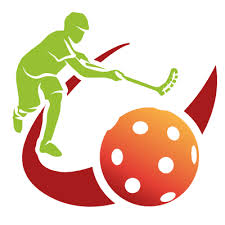 TASK 1. PLAYING AREA.  Draw a floorball rink and colour the following zones: goal (black), restricted area or goal crease (yellow), centre spot (red), halfway line (orange)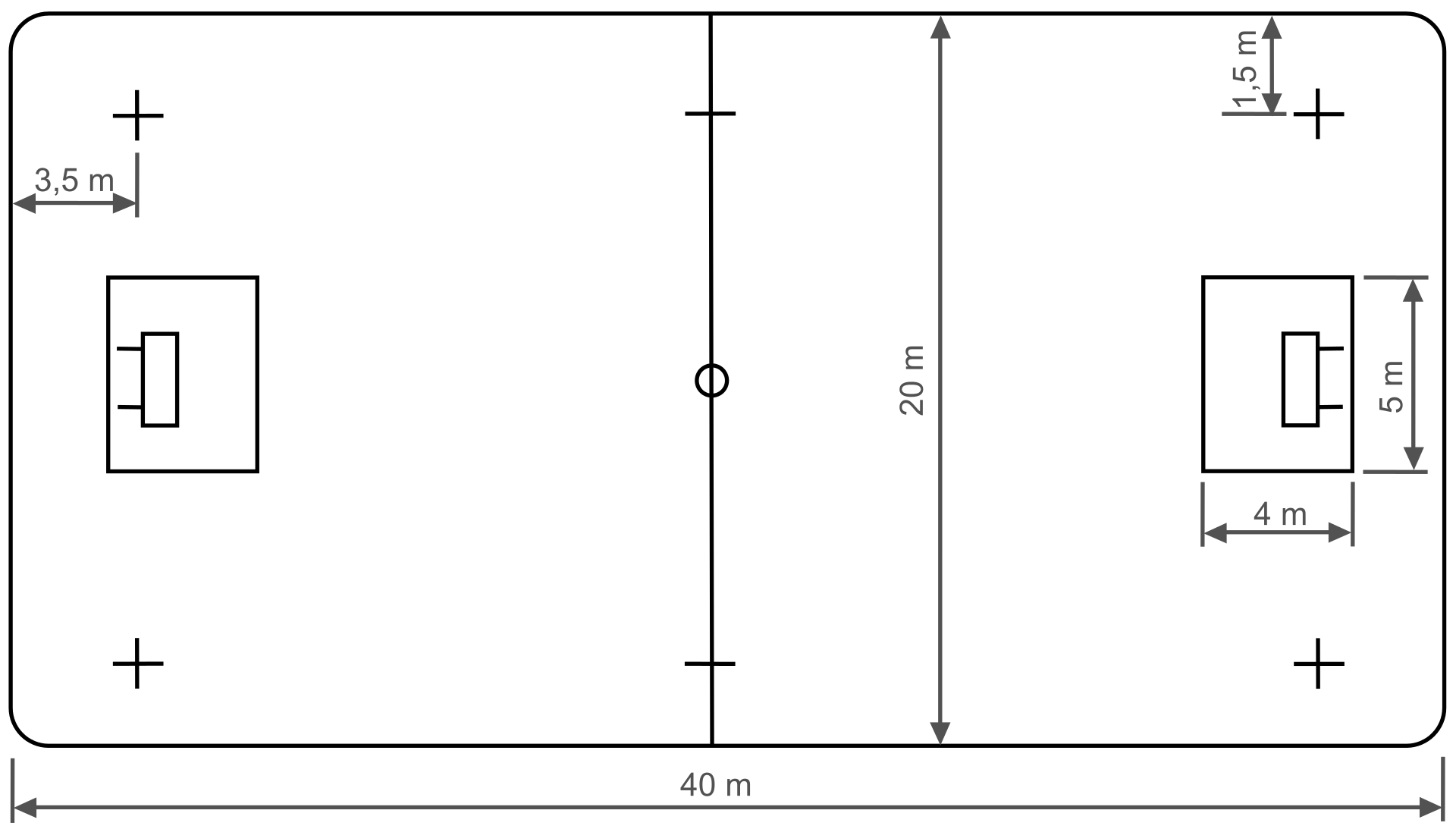 TASK 2. GLOSARY. Translate these words and complete the following sentences:Free-hit (2):Time-out:Referee:Uniform:Penalty choot-out:Fault: Raise:Grab: All field players wear ................... consisting of jerseys, shorts and knee socksWhen you commit a ..........., an opponent makes a ..............During  a  .............., the opponent must be at least 3 meters away from the ball (sticks included).Every match will be led and controlled by two equally authorized   ...........................A .......................  is the action of shooting a ball directly to the opponent goal without a goalkeeper.During regular game time, each team shall have the right to request one ................... Push or ............... other players is a forbidden action. You can´t ............. the stick over the knee level but you can stop the ball with your feet. 